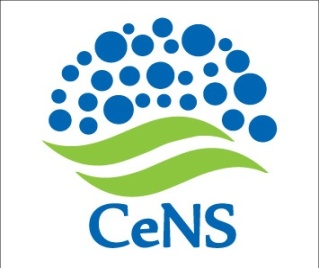  No.CeNS/2018-19/TPF/RM/F-03                                                                     03 July 2018ToThe Centre invites sealed tender/bid from your firm for supply, installation and commissioning of the following Scientific equipment:Electrochemical Work Station(Detailed specifications in Annexure-V) The Tender Form in Annexure I to V may be submitted along with relevant Fees and Earnest Money Deposit (EMD).  The terms and conditions may clearly be noted before submission of the tender.The form in Annexure II may duly be completed and submitted in a sealed outer cover, containing two separate sealed envelopes, clearly marked as “Techno-Commercial Bid (Annexure III)” and “Price Bid (Annexure IV)”, for identification.The tender shall be addressed to The Administrative Officer, Centre for Nano and Soft Matter Sciences, P.B.No. 1329, Prof. U.R.Rao Road, Jalahalli, Bengaluru – 560 013 marked with our tender reference number, due date and due time with stamp.  The completed tender bids must reach this office in the combined sealed cover on or before 15.30 Hrs. of 16 July 2018, through Speed Post / Courier / Registered Post/hand delivery.Yours faithfully,Sd/Encl: as above.Administrative OfficerAnnexure – IGENERAL  INSTRUCTIONSDefinitions :The terms ‘Purchaser’ shall mean the Administrative Officer, Centre for Nano and Soft Matter Sciences, Bengaluru-560 013.The term ‘Supplier’ shall mean the person, firm or company with whom or with which the order for the supply of Items/Equipment is placed.The terms ‘Purchase Order’ shall mean the communication signed on behalf of the Purchaser by an officer duly authorized intimating the acceptance on behalf the Purchaser on the terms and conditions mentioned or referred to in the said communications accepting the tender or offer of the supplier for supply of Items/Equipment.Delivery of tender: The offer in response to the tender invitation shall be made in two separate envelopes, the first envelope containing Annexure III along with Compliance Statement. The second envelope shall contain only Annexure IV.  The two envelopes shall be superscribed with “Techno-Commercial Bid” and “Price Bid” respectively.   The two envelopes may be put in one outer cover, sealed and addressed to The Administrative Officer, Centre for Nano and Soft Matter Sciences, P.B.No.1329, Prof. U.R.Rao Road, Jalahalli, Bengaluru – 560013.  The tender reference number, due date and due time should be clearly mentioned on the outer cover.  The tender should be accompanied by Tender Application Fee of Rs.2,000/- and Earnest Money Deposit (EMD) equivalent to Rs. 60,000/- (Rupees Sixty thousand only). The application fee and EMD should be submitted separately by Demand Draft drawn in favor of “Centre for Nano and Soft Matter Sciences”, payable at Bengaluru in a sealed envelop.  Those firms which are eligible for claiming exemption in payment of EMD should furnish proper certificate in support of the exemption, having current validity.  Receipt of tender:  The tender must reach this office by 15.30 hours on the due date. Late and delayed Tenders will be liable to be rejected.Validity of the offer:  (a) The quotation should be valid for a minimum period of 120 days from the date of opening of tender. If the day up to which the offer is to remain open is declared a closed holiday, the offer shall remain open for acceptance till the next working day.(b) Quotations qualified by vague and indefinite expressions such as ‘Subject to immediate acceptance’, ‘subject to prior sale’ or any other riders will not be considered.Opening of tenders: The firm shall be at liberty to authorize a representative to be present at the opening of the tender at the time and date as specified in the schedule.  The name and address of the representative who would be attending the opening of the tender on behalf of the firm should be indicated in the tender or a proper letter of authority be produced before the meeting.  Right of acceptance: This office does not pledge itself and reserves to itself the right of accepting the whole or any part of tender or portion of the quantity offered and the firm shall supply the same at the rate quoted.  In case any MOQ (Minimum Order Quantity or MOU (Minimum Order Unit) is applicable, the same should be mentioned specifically.No correspondence /discussions /visits whatsoever will be entertained on the subject unless specifically called by this office after opening the tenders for technical discussions/ price negotiations.  Any violation of this will render the quotations invalid and the firm is liable to be blacklisted.The Purchaser reserves the right to call for techno-commercial/price negotiations.  The firm should depute competent representative for such discussion / negotiations whenever called for and he shall be competent to take on the spot decisions.The firm may give any of their commercial terms, if required in their techno-commercial offer only, and price quotation should contain only price.Office stamps of tenderers must be affixed below their signatures.Corrections, if any, must be attested. All amounts shall be indicated both in words as well as in figures. Where there is difference between amounts quoted in words and figures, amount quoted in words shall prevail. The firm shall provide Banking information for payment or any other purposeDelayed supplies:  In case of delayed supplies, liquidated damages at the rate of 0.5 percent per week or part thereof of delay with a maximum of 5 percent of the value of supply order/contract will be levied.Extension of delivery time:  As soon as it is apparent that supply dates cannot be adhered to, an application shall be sent by the Supplier to the Purchaser. If failure, on the part of the Supplier to deliver the Items/Equipment in proper time shall have arisen from any cause which the Purchaser may admit as reasonable ground for an extension of the time (and his decision shall be final he may allow such additional time as he considers it to be justified by the circumstances of the case). In case of Letter of Credit the banking charges for the LC amendment will be on suppliers account.Guarantee and replacement: The Supplier shall guarantee that the Items/Equipment supplied shall comply fully with the specifications laid down, for material workmanship and performance. The Guarantee should be as mentioned in the specification.Acceptance of items/equipment:Items supplied are subject to inspection and acceptance and the supplier should collect/replace the rejected items at his cost and risk.The Items/Equipment shall be tendered by the Supplier for inspection at such places as may be specified by the purchaser at the Suppliers own risk, expenses and cost.It is expressly agreed that the acceptance of Items/Equipment is subject to final approval by the Purchaser, whose decision shall be final. Banking charges: All banking charges applicable outside India will be on suppliers account. The Centre reserves the right to accept or to reject any tender document either in full or in part, without assigning any reasons thereof.Please note that faxed/email quotations shall not be accepted under any circumstances.Annexure IITENDER FORMTender Ref. No. ToThe Administrative Officer,Centre for Nano and Soft Matter SciencesP.B.No. 1329, JalahalliBengaluru-560 013I/We agree to furnish required supplies/services as detailed in the Techno-Commercial Bid or such portions thereof as you may specify in the Acceptance of Tender/Supply Order at the prices given in the Price Bid in accordance with the General Terms and Conditions governing the contract/supply order enclosed hereto duly accepted on receipt of order for the same.I/We agree to hold this offer open until ________________   and shall be bound to supply/commission/erect the equipment and dispatch the same within the specified period.I/We agree to supply and commission/erect the equipment and complete the whole of the work and hand over to the purchaser within the period of ________________ weeks, from the date of receipt of intimation from you regarding acceptance of this tender/receipt of supply order.I/We have understood the specifications and have drawn up the Techno-Commercial Bid in accordance with the requirements and have accordingly submitted the Price Bid.I/We understand that CeNS reserves the right to reject any or all offers without assigning any reasons.  It is also understood that the offers may be accepted either in whole or in part.The details of remittance of Tender Application Fee and EMD are as under:If (ii) above is ‘No’, details of Certificate of exemption:Date: 								 Signature and Seal of Supplier Name & AddressAnnexure IIITECHNO-COMMERCIAL BIDTender Ref. No.	:	 No.CeNS/2018-19/TPF/RM/F-03  dated 03.07.2018Name of Tenderer:Due date & due time      :           16.07.2018  @ 15.30 hours Opening date & time	:	The tender shall remain valid for acceptance for 120 days, from the date of tender opening.Amount of EMD –            Rs.60,000/-       Demand Draft No.                      dtd.Amount of Tender fee – Rs.2,000/-         Bank				 BranchSchedule of requirements:CONDITIONS FOR TECHNO-COMMERCIAL BIDTECHNICALa) All available Technical Literature(s), Catalogue(s) and other data in support of the specifications and details of the item(s) should be furnished along with the offer.b) Approximate net and gross weight of the items offered shall be indicated in the offer. If dimensional details are available the same should be indicated in the offer.c) Insurance against all the transit and handling risks on a ‘WAREHOUSE to WAREHOUSE’ basis for a sum equivalent to 110% of C & F Cost shall be separately indicated.d) SPECIFICATIONS:Items/Equipment offered should strictly conform to our specifications. Deviation, if any should be clearly indicated by the Supplier in their quotation. The Supplier should also indicate the Make/type No. of the stores offered and provide catalogue(s), Technical literature(s) and sample(s), wherever necessary along with the quotations. Test certificates wherever necessary should be forwarded along with the supplies. Whenever options are called for in our specifications, the Supplier should address all such options. Wherever specifically mentioned by us the Supplier could suggest changes to specifications with appropriate response for the same.Any firm representing the actual supplier should submit authorized dealership certificate in original from the principal company.Full details of supplies of the same equipment(s) made to users in India, if any shall be enclosed.Full details of facility of service after sales available in  for the period covered by warranty and thereafter shall be furnished.A complete set of instruction and operation manual should be supplied at the time of installation.Final performance should be guaranteed at the site.Compliance Statement for the point-wise specifications in the format (Annexure-V) should mandatorily be enclosed.The Centre reserves the right to make its own assessment on any of the technical details provided and decide on the suitability of the equipment offered.COMMERCIAL Terms of payment: The normal payment terms are:  90% through Letter of Credit with usance period of 30 days on proof of arrival of consignment.  The balance 10% payment will be released after expiry of the applicable Warranty period. Alternatively, the balance 10% may also be considered for payment soon after delivery, if, a Performance Bank Guarantee for an equivalent amount (10% of the Invoice value), having validity up to three months from the date of expiry of the applicable Warranty period, is submitted soon after installation and commissioning the equipment.Mode of payment: Shall be through Letter of Credit, through our Bankers.  Advance payments will not be considered. Complete details such as the bank account number/IFSC/SWIFT/Bank Address, etc. shall be provided along with the price bid.Duties, Taxes where legally leviable and intended to be claimed should be distinctly shown in the Tender.Duty Exemption:  Please note that the Purchaser is eligible for concessional Customs Duty, under the Govt. of India Notification No. 11/280/1993-TU-V dated 29 April 2016Delivery period: Delivery is the essence of the contract. The supplier should adhere to delivery schedule as indicated in the Purchase order, failing which Clause 7 of Annexure-I shall be enforced.Delivery terms: Options should be indicated in the Price-Bid for FOB/Ex-works and for CIF/CIP (Bengaluru Airport) basis delivery with relevant charges.  Mode of dispatch : Air /SeaIn case Items/Equipment offered requires maintenance after the expiry of the warranty, the approximate charges for comprehensive as well as on-call basis maintenance should be indicated. Details of availability of local support should also be given.Packing, forwarding and insurance:  The supplier will be responsible for the stores being sufficiently and properly packed for transport by sea or air, to withstand transit hazards and ensure safe arrival at the destination. The packing and marking of packing shall be done by and at the expenses of the supplier. The Purchaser will not pay separately for transit insurance, all risks in transit being exclusively of the Supplier and the Purchaser shall pay only for such Items/Equipment as are actually received in good condition, in accordance with contract.Test certificate: Wherever required, Test Certificate should be sent along with the relevant dispatch documents.Prices are required to be quoted according to the units indicated in the annexed tender form. When quotations are given in terms of units other than those specified in the tender form, relationship between the two sets of units must be furnished.COMPLIANCE STATEMENT SHOULD BE SUBMITTED COMPULSORILY.                                                                                                                                                Annexure – IVPRICE  BIDTender Ref. No.	:	No.CeNS/2018-19/TPF/RM/F-03  dated 03.07.2018Name of tenderer :Due date & due time	: 	16.07.2018   @ 15.30 hours Opening date & time	:	The tender shall remain valid for acceptance for 120 days, from the date of tender opening.Rates for items given in Techno-commercial offer at Schedule of Requirements are as follows.  (Adhering to the Format given below is a pre-requisite for considering the quotations):OTHER CONDITIONS FOR PRICE BIDThe price should be indicated on unit basis only.  No unilateral revision in price will be admissible.In case any of the subheads are included in the total cost, the same should be specified.  Any exemption of duties / taxes / any other should be indicated.  The Centre is eligible for concessional Customs Duty, under the Govt. of India Notification No. 11/280/1993-TU-V dated 29 April 2016.Any optional items indicated in techno-commercial bids must be priced separately.Currency in which the price is quoted must clearly be mentioned.  Annexure – VTechnical specifications for electrochemical work stationThe instrument should have the following capabilities to measure cyclic voltammetry, cyclic charge-discharge, impedance measurements, and other electrochemical properties. We should be able to measure the voltage window of at least from 0 to ± 30 V. Scan rates from 1 mV/s to 10000 V/s or better. Resolution of applied potential: 160 µV and resolution of measured potential: 0.4 µV or better. Data acquiring capacity ie, sampling rate of 10MSamples/Sec with sampling interval down to 100 nSec.We should be able to measure the output current from 1pA to 2A.There has to be an option to add current or power booster as extra accessories.EIS- Frequency range: minimum 10 µHz to at least 10 MHz with provision for data analysis fit and simulation.It should have options of cell connections of 2, 3 or 4 electrodes. Power ratings : 240 V AC, 50 HzShould have provisions for electrochemical isolation from earth and ground.Noise level in the data should be less than 10 µV rms.Measurements and parameter to be controlled with the latest software interfaced to computer or laptop. The software package must contain all the basic electrochemical techniques. Also should provide support to create new techniques or data manipulation at the software level at any point of time. There should beat least two additional licenses. AccessoriesElectrodes –Glassy carbon electrodes (3 mm dia) (3 Nos)Platinum working electrode - (2 mm dia) 1NosReference electrodes ( Ag/AgCl, Saturated Calomel Electrode, Hg/HgO electrode – 3 Nos each)Platinum wire counter electrode -3 NosElectrochemical cells (5 ml to 70 cm3 capacity) 2 Nos.Magnetic stirrer which can be attached to the electrochemical cell for the sensors with low noise production.Suitable Lid for the cell and purge tubePolishing set. Warranty – 3 years. At least should have 30 installations in the last 5 years Computer and printer (Specs :CPU Intel Core i5, RAM 8 GB RAM, HDD 500 GB, GPU DirectX 9.0c compliant display adapter with 1GB RAM, TFT Monitor 21  inch, 101 Keys Keyboard, Optical Mouse, 3 USB Ports)COMPLIANCE STATEMENT SHOULD BE SUBMITTED COMPULSORILY.DetailsDemand draft enclosedDetails of Demand darftDetails of Demand darftDetails of Demand darftDetailsDemand draft enclosedDemand Draft No. & DateBankBranchTender Application Fee(Rs.2000/-)Yes/NoEarnest Money Deposit:Yes/NoSl.No.DescriptionQuantityDestination Technical SpecificationsSplit rates should be shown separately for both FOB/Ex-works, freight & insurance and for CIF/CIP Bengaluru, INDIASl.No.DescriptionProduct / Catalogue No.Qty.Unit PriceTotal CostBrief description, basic price, without duties / taxes if any, of complete Items/Equipment with all accessoriesSplit rates should be shown separately for both FOB/Ex-works, freight & insurance and for CIF/CIP Bengaluru, INDIADuties / TaxesSplit rates should be shown separately for both FOB/Ex-works, freight & insurance and for CIF/CIP Bengaluru, INDIAPacking & ForwardingSplit rates should be shown separately for both FOB/Ex-works, freight & insurance and for CIF/CIP Bengaluru, INDIAFreight & Insurance Split rates should be shown separately for both FOB/Ex-works, freight & insurance and for CIF/CIP Bengaluru, INDIAHandling charges, if anySplit rates should be shown separately for both FOB/Ex-works, freight & insurance and for CIF/CIP Bengaluru, INDIAAny other (please specify)Split rates should be shown separately for both FOB/Ex-works, freight & insurance and for CIF/CIP Bengaluru, INDIATotal cost (in figures & words)Split rates should be shown separately for both FOB/Ex-works, freight & insurance and for CIF/CIP Bengaluru, INDIA